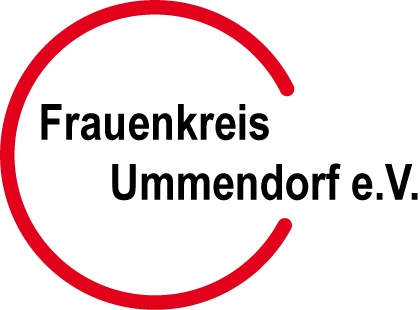               BeitrittserklärungIch beantrage die Mitgliedschaft im Frauenkreis Ummendorf e.V.Die Satzung der Ausgabe vom 2. Dezember 2011 erkenne ich verbindlich an. Ich stimme mit dem dort genannten Zweck und den Zielen des Vereins überein.Name, Vorname       …………………………………………………….……………Straße                      ..………………………………………..…………….……….....Ort                            …………………………………………..………………………Telefon                     …………………… Email ……………………………..............Geburtsdatum          …………………………...          Jährlicher Mitgliedsbeitrag 15,-- €/Stand 2012                                                                                  Einzug jeweils zum 15. FebruarDatum:_________________             Unterschrift:______________________________________Frauenkreis Ummendorf e.V.Gläubiger-Identifikationsnummer: DE10FKU00000105422Mandatsreferenz (Mitgliedsnummer): (wird separat vergeben)Sepa-LastschriftsmandatIch ermächtige den Frauenkreis Ummendorf e.V.  den Mitgliedsbetrag von meinem Konto mittels Lastschrift einzuziehen.Zugleich weise ich mein Kreditinstitut an, die vom Frauenkreis Ummendorf e.V. auf mein Konto gezogene Lastschrift einzulösen.Hinweis: Ich kann innerhalb von acht Wochen, beginnend mit dem Belastungsdatum, die Erstattung des belasteten Betrages verlangen. Es gelten dabei die mit meinem Kreditinstitut vereinbarten Bedingungen.Kontoinhaber.....................................................................................................................................Bankinstitut   ……………………………………………………BIC .............................……..................IBAN:  DE    _  _     _  _  _  _      _  _  _  _       _  _  _  _     _  _  _  _      _  _  Datum:_____________________  Unterschrift:_____________________________Datenschutz: Die Daten werden mit EDV bearbeitet, das Bundesdatenschutzgesetz wird beachtet.